In Attendance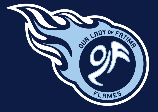 1Viviana VaranoPrincipal2Jason ShannonVice Principal3John BabosChair (Parent) / OAPCE Representative4Tania Sgro-MedrikCouncil Member (Parent) / Secretary5Rey ReyesCouncil Member (Parent) / Parish Rep6Faye AquiarCouncil Member (Parent) 7Claudia IaniroCouncil Member (Parent)8Valerie WysockiCouncil Member (Parent)9Vanessa SzwedCouncil Member / Teacher10Leanne StoreyCouncil Member / CYCWelcomeWelcome and IntroductionsAll members introduced themselves and shared a fact about themselves that others might not know.Review of AgendaMrs. Varano shared the agenda and reviewed with council members.Prayer and Commissioning CeremonyPowerPoint PresentationEach Parent Council Member completed the Pledge and DeclarationHard copies will be sent home to parents to be signed and returned4.   Review of School Council By-Laws, Code of Ethics and role of Catholic School CouncilMrs. Varano reviewed Code of Conduct in detail and explained the roles/responsibilities of Council positions that we are seeking (Chair, Secretary, Parish Rep)5.   Appointment of Council RolesChair – John B. self elected.  No challengersSecretary – Tonia S. self elected. No challengersParish Rep – Rey R. self elected. No challengers